 	  COMPREHENSIVE INDUCTION PROGRAM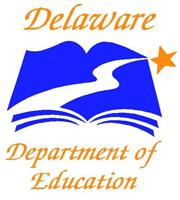 FOR SCHOOL NURSES                    Verification of Services Form   Mentoring Experience Three (ME3)-New School Nurse	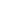 New School Nurse: __________________School/District: ___________________Lead Mentor: __________________________School/District: ________________ Identified area(s) for further refinement and study from ME1 and ME2: _____________________________________________________________________________________ 1. I completed the pre and post “Expectations for the School Nurse/Self-Assessment” and included copies of each in my portfolio. I included the evidence requested____ 2. The school nurse Lead Mentor met with me to develop a plan for study that will meet my self-assessed needs and will create a deliverable project. ____ 3. We clearly established what was expected of me in this mentoring experience. ____ 4. My Lead Mentor and I implemented the plan and completed a project.____ 5. I was given appointments for review, assistance and discussion in a timely manner. ____ 6. I was available for discussion and participated in the ongoing practice/study.____ 7. We evaluated the plan and my improvement in the targeted area. ____ 8.  I submitted an abstract for the Summer Showcase.____ 9. I have reviewed my activities and documentation with the lead mentor who submitted copies to the Site Coordinator for recording successful completion of ME3 in DEEDs. New School Nurse signature:__________________________	   Date:_____________